АДМИНИСТРАЦИЯЖЕМЧУЖИНСКОГО СЕЛЬСКОГО ПОСЕЛЕНИЯНИЖНЕГОРСКОГО РАЙОНА РЕСПУБЛИКИ КРЫМРАСПОРЯЖЕНИЕ № 147-Р27 декабря 2023 года									с.ЖемчужинаО внесении изменений в сводную бюджетную роспись расходов бюджета, в кассовый план доходов и в кассовый план расходов по администрации Жемчужинского сельского поселения Нижнегорского района Республики КрымВ соответствии с пунктом 3 статьи 217, статьи 217.1 Бюджетного кодекса Российской Федерации, Федеральным Законом от 6 октября 2003 года № 131-ФЗ «Об общих принципах организации местного самоуправления в Российской Федерации», Уставом муниципального образования Жемчужинское сельское поселение Нижнегорского района Республики Крым, руководствуясь Положением о бюджетном процессе в муниципальном образовании Жемчужинское сельское поселение Нижнегорского района Республики Крым: 1. Внести изменения в сводную бюджетную роспись расходов бюджета муниципального образования Жемчужинское сельское поселение Нижнегорского района Республики Крым согласно приложению 1.2. Внести помесячно изменения в кассовый план доходов по администрации Жемчужинского сельского поселения Нижнегорского района Республики Крым согласно приложению 2.3. Внести помесячно изменения в кассовый план в части расходов по администрации Жемчужинского сельского поселения Нижнегорского района Республики Крым согласно приложению 3.4. Контроль над исполнением настоящего распоряжения возложить на заместителя главы администрации Пшеничникову Н.А..5. Настоящее распоряжение вступает в силу с момента подписания.Председатель Жемчужинскогосельского совета - глава администрации Жемчужинского сельского поселения					С.И.ЧупиковПриложение 1к распоряжению администрации Жемчужинского сельского поселенияНижнегорского района Республики Крымот 27 декабря 2023 года № 147-РСВЕДЕНИЯ ОБ ИЗМЕНЕНИЯХ СВОДНОЙ БЮДЖЕТНОЙ РОСПИСИ РАСХОДОВ на 2023 годГлавный распорядитель средств: Администрация Жемчужинского сельского поселения Нижнегорского района Республики КрымПриложение 2к распоряжению администрации Жемчужинского сельского поселения Нижнегорского района Республики Крымот 27 декабря 2023 года № 147-РУВЕДОМЛЕНИЕо кассовом плане (об изменении кассового плана) № 53 от 27 декабря 2023 годаНаименование финансового органа: АДМИНИСТРАЦИЯ ЖЕМЧУЖИНСКОГО СЕЛЬСКОГО ПОСЕЛЕНИЯ НИЖНЕГОРСКОГО РАЙОНА РЕСПУБЛИКИ КРЫМНаименование бюджета: Бюджет муниципального образования Жемчужинское сельское поселение Нижнегорского района	Республики КрымЕдиница измерения: руб.Основание: Распоряжение администрации Жемчужинского сельского поселения Нижнегорского района Республики Крым                                                от 27 декабря 2023 года № 147-Р «О внесении изменений в сводную бюджетную роспись расходов бюджета, в кассовый план доходов и в кассовый план расходов по администрации Жемчужинского сельского поселения Нижнегорского района Республики Крым» Приложение3к распоряжению администрации Жемчужинского сельского поселения Нижнегорского района Республики Крымот 27 декабря 2023 года № 147-РУВЕДОМЛЕНИЕ о кассовом плане (об изменении кассового плана) № 52 от 27 декабря 2023 годаНаименование финансового органа: АДМИНИСТРАЦИЯ ЖЕМЧУЖИНСКОГО СЕЛЬСКОГО ПОСЕЛЕНИЯ НИЖНЕГОРСКОГО РАЙОНА РЕСПУБЛИКИ КРЫМНаименование бюджета: Бюджет муниципального образования Жемчужинское сельское поселение Нижнегорского района	Республики КрымЕдиница измерения: руб.Основание: Распоряжение администрации Жемчужинского сельского поселения Нижнегорского района Республики Крым                                          от 27 декабря 2023 года № 147-Р «О внесении изменений в сводную бюджетную роспись расходов бюджета, в кассовый план доходов и в кассовый план расходов по администрации Жемчужинского сельского поселения Нижнегорского района Республики Крым» Наименование показателяКОДКОДКОДКОДКОДУтверждено на 2023 год,руб.Сумма изменений(+,-), руб.Сумма с учетом изменений,руб.Наименование показателяведомствараздела, подразделацелевой статьивида расходовопераций сектора государственного управленияУтверждено на 2023 год,руб.Сумма изменений(+,-), руб.Сумма с учетом изменений,руб.Работы, услуги по содержанию имущества90303100500005590244225876 257,08-97 410,00778 847,08Увеличение стоимости основных средств90305020300003590244310622 490,00-118 490,00504 000,00Итого1 498 747,08-215 900,001 282 847,08Бюджетная классификацияТип средствВ том числеВ том числеВ том числеСумма за годБюджетная классификацияТип средствдекабрьСумма за год182 1 01 02010 01 1000 110010100-218 500,00-218 500,00182 1 01 02020 01 1000 110010100+2 600,00+2 600,00903 2 02 49999 10 2222 150010300+49 244,00+49 244,00ИТОГОИТОГО-166 656,00-166 656,00-166 656,00РазделподразделКЦСРКВРКОСГУКод целиТип средствТекущий годВ том числеВ том числеРазделподразделКЦСРКВРКОСГУКод целиТип средствТекущий годноябрьдекабрь03100500005590244225010100-97 410,00-97 410,0005020300003590244310010100-118 490,00-118 490,00ИтогоИтогоИтогоИтогоИтогоИтого-215 900,00-215 900,00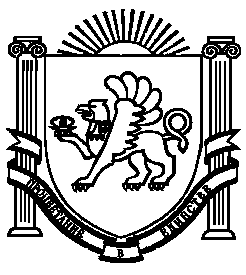 